ОТЧЕТ ОБ ИСПОЛНЕНИИ БЮДЖЕТАна 1 августа 2021 г.Наименование финансового органа: Администрация муниципального образования муниципального округа СветлановскоеНаименование публично-правового образования:Форма по ОКУД Датапо ОКПО Глава по БКСанкт-Петербург	по ОКТМОПериодичность: месячная, квартальная, годовая Единица измерения: руб.Доходы бюджета04.08.2021	1Расходы бюджета04.08.2021	6Источники финансирования дефицита бюджета04.08.2021	16РуководительРуководитель финансово- экономической службыГлавный бухгалтер(подпись)	(расшифровка подписи)(подпись)	(расшифровка подписи)(подпись)	(расшифровка подписи)«	»	20	г.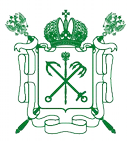 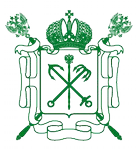 Наименование показателяКод строкиКод дохода по бюджетной классификацииУтвержденные бюджетные назначенияИсполненоНеисполненные назначения123456Доходы бюджета всего в том числе:010Х177 774 000.0081 840 866.0195 935 833.99НАЛОГОВЫЕ И НЕНАЛОГОВЫЕ ДОХОДЫ010000 1 00 00000 00 0000 000125 114 900.0051 128 066.0173 989 533.99НАЛОГИ НА ПРИБЫЛЬ, ДОХОДЫ010000 1 01 00000 00 0000 000115 595 300.0049 586 079.1766 009 220.83Налог на доходы физических лиц010000 1 01 02000 01 0000 110115 595 300.0049 586 079.1766 009 220.83Налог на доходы физических лиц с доходов, источником которых является налоговый агент, за исключением доходов, в отношении которых исчисление и уплата налога осуществляются в соответствии со статьями 227, 227.1 и 228 Налогового кодекса Российской Федераци010182 1 01 02010 01 0000 110115 595 300.0049 586 079.1766 009 220.83ДОХОДЫ ОТ ОКАЗАНИЯ ПЛАТНЫХ УСЛУГ И КОМПЕНСАЦИИ ЗАТРАТ ГОСУДАРСТВА010000 1 13 00000 00 0000 0001 405 400.001 366 419.7038 980.30Доходы от компенсации затрат государства010000 1 13 02000 00 0000 1301 405 400.001 366 419.7038 980.30Прочие доходы от компенсации затрат государства010000 1 13 02990 00 0000 1301 405 400.001 366 419.7038 980.30Прочие доходы от компенсации затрат бюджетов внутригородских муниципальных образований городов федерального значения010000 1 13 02993 03 0000 1301 405 400.001 366 419.7038 980.30Средства, составляющие восстановительную стоимость зеленых насаждений общего пользования местного значения и подлежащие зачислению в бюджеты внутригородских муниципальных образований Санкт-Петербурга в соответствии с законодательством Санкт-Петербурга010867 1 13 02993 03 0100 1301 034 500.001 034 500.00Другие виды прочих доходов от компенсации затрат бюджетов внутригородских муниципальных образований Санкт-Петербурга010913 1 13 02993 03 0200 130370 900.00331 919.7038 980.30ДОХОДЫ ОТ ПРОДАЖИ МАТЕРИАЛЬНЫХ И НЕМАТЕРИАЛЬНЫХ АКТИВОВ010000 1 14 00000 00 0000 000500 000.00500 000.00Наименование показателяКод строкиКод дохода по бюджетной классификацииУтвержденные бюджетные назначенияИсполненоНеисполненные назначения123456Доходы от реализации имущества, находящегося в государственной и муниципальной собственности (за исключением движимого имущества бюджетных и автономных учреждений, а также имущества государственных и муниципальных унитарных предприятий, в том числе казенн010000 1 14 02000 00 0000 000500 000.00500 000.00Доходы от реализации имущества, находящегося в собственности внутригородских муниципальных образований городов федерального значения (за исключением движимого имущества муниципальных бюджетных и автономных учреждений, а также имущества муниципальных унита010913 1 14 02030 03 0000 410500 000.00500 000.00ШТРАФЫ, САНКЦИИ, ВОЗМЕЩЕНИЕ УЩЕРБА010000 1 16 00000 00 0000 0007 614 200.00175 567.147 441 332.86Штрафы, неустойки, пени, уплаченные в соответствии с законом или договором в случае неисполнения или ненадлежащего исполнения обязательств перед государственным (муниципальным) органом, органом управления государственным внебюджетным фондом, казенным учре010000 1 16 07000 00 0000 1405 200.0015 783.57Штрафы, неустойки, пени, уплаченные в случае просрочки исполнения поставщиком (подрядчиком, исполнителем) обязательств, предусмотренных государственным (муниципальным) контрактом010000 1 16 07010 00 0000 140200.0010 783.57Штрафы, неустойки, пени, уплаченные в случае просрочки исполнения поставщиком (подрядчиком, исполнителем) обязательств, предусмотренных муниципальным контрактом, заключенным муниципальным органом, казенным учреждением внутригородского муниципального образ010913 1 16 07010 03 0000 140200.0010 783.57Иные штрафы, неустойки, пени, уплаченные в соответствии с законом или договором в случае неисполнения или ненадлежащего исполнения обязательств перед государственным (муниципальным) органом, казенным учреждением, Центральным банком Российской Федерации, г010000 1 16 07090 00 0000 1405 000.005 000.00Иные штрафы, неустойки, пени, уплаченные в соответствии с законом или договором в случае неисполнения или ненадлежащего исполнения обязательств перед муниципальным органом, (муниципальным казенным учреждением) внутригородского муниципального образования г010913 1 16 07090 03 0000 1405 000.005 000.00Платежи в целях возмещения причиненного ущерба (убытков)010000 1 16 10000 00 0000 1407 609 000.00159 783.577 451 916.43Платежи по искам о возмещении ущерба, а также платежи, уплачиваемые при добровольном возмещении ущерба, причиненного муниципальному имуществу внутригородского муниципального образования города федерального значения (за исключением имущества, закрепленного010000 1 16 10030 03 0000 1402 700.00Наименование показателяКод строкиКод дохода по бюджетной классификацииУтвержденные бюджетные назначенияИсполненоНеисполненные назначения123456Возмещение ущерба при возникновении страховых случаев, когда выгодоприобретателями выступают получатели средств бюджета внутригородского муниципального образования города федерального значения010913 1 16 10031 03 0000 1402 700.00Доходы от денежных взысканий (штрафов), поступающие в счет погашения задолженности, образовавшейся до 1 января 2020 года, подлежащие зачислению в бюджеты бюджетной системы Российской Федерации по нормативам, действовавшим в 2019 году010000 1 16 10120 00 0000 1407 609 000.00157 083.577 451 916.43Доходы от денежных взысканий (штрафов), поступающие в счет погашения задолженности, образовавшейся до 1 января 2020 года, подлежащие зачислению в бюджет муниципального образования по нормативам, действовавшим в 2019 году010000 1 16 10123 01 0000 1407 609 000.00157 083.577 451 916.43Доходы от денежных взысканий (штрафов), поступающие в счет погашения задолженности, образовавшейся до 1 января 2020 года, подлежащие зачислению в бюджет муниципального образования по нормативам, действовавшим в 2019 году (доходы бюджетов внутригородских м010182 1 16 10123 01 0031 1401 000.00-6 097.537 097.53Доходы от денежных взысканий (штрафов), поступающие в счет погашения задолженности, образовавшейся до 1 января 2020 года, подлежащие зачислению в бюджет муниципального образования по нормативам, действовавшим в 2019 году (доходы бюджетов внутригородских м010806 1 16 10123 01 0031 1404 160 000.00100 000.004 060 000.00Доходы от денежных взысканий (штрафов), поступающие в счет погашения задолженности, образовавшейся до 1 января 2020 года, подлежащие зачислению в бюджет муниципального образования по нормативам, действовавшим в 2019 году (доходы бюджетов внутригородских м010807 1 16 10123 01 0031 140500 000.00500 000.00Доходы от денежных взысканий (штрафов), поступающие в счет погашения задолженности, образовавшейся до 1 января 2020 года, подлежащие зачислению в бюджет муниципального образования по нормативам, действовавшим в 2019 году (доходы бюджетов внутригородских м010815 1 16 10123 01 0031 14040 000.0040 000.00Доходы от денежных взысканий (штрафов), поступающие в счет погашения задолженности, образовавшейся до 1 января 2020 года, подлежащие зачислению в бюджет муниципального образования по нормативам, действовавшим в 2019 году (доходы бюджетов внутригородских м010824 1 16 10123 01 0031 1402 700 000.002 700 000.00Доходы от денежных взысканий (штрафов), поступающие в счет погашения задолженности, образовавшейся до 1 января 2020 года, подлежащие зачислению в бюджет муниципального образования по010848 1 16 10123 01 0031 140208 000.0023 181.10184 818.90Наименование показателяКод строкиКод дохода по бюджетной классификацииУтвержденные бюджетные назначенияИсполненоНеисполненные назначения123456нормативам, действовавшим в 2019 году (доходы бюджетов внутригородских мБЕЗВОЗМЕЗДНЫЕ ПОСТУПЛЕНИЯ010000 2 00 00000 00 0000 00052 659 100.0030 712 800.0021 946 300.00БЕЗВОЗМЕЗДНЫЕ ПОСТУПЛЕНИЯ ОТ ДРУГИХ БЮДЖЕТОВ БЮДЖЕТНОЙ СИСТЕМЫ РОССИЙСКОЙ ФЕДЕРАЦИИ010000 2 02 00000 00 0000 00052 659 100.0030 712 800.0021 946 300.00Дотации бюджетам бюджетной системы Российской Федерации010000 2 02 10000 00 0000 15032 582 600.0019 006 400.0013 576 200.00Дотации на выравнивание бюджетной обеспеченности010000 2 02 15001 00 0000 15032 582 600.0019 006 400.0013 576 200.00Дотации бюджетам внутригородских муниципальных образований городов федерального значения на выравнивание бюджетной обеспеченности из бюджета субъекта Российской Федерации010913 2 02 15001 03 0000 15032 582 600.0019 006 400.0013 576 200.00Субвенции бюджетам бюджетной системы Российской Федерации010000 2 02 30000 00 0000 15020 076 500.0011 706 400.008 370 100.00Субвенции местным бюджетам на выполнение передаваемых полномочий субъектов Российской Федерации010000 2 02 30024 00 0000 1504 675 900.002 723 000.001 952 900.00Субвенции бюджетам внутригородских муниципальных образований городов федерального значения на выполнение передаваемых полномочий субъектов Российской Федерации010000 2 02 30024 03 0000 1504 675 900.002 723 000.001 952 900.00Субвенции бюджетам внутригородских муниципальных образований Санкт-Петербурга на выполнение отдельных государственных полномочий Санкт- Петербурга по организации и осуществлению деятельности по опеке и попечительству010913 2 02 30024 03 0100 1504 668 100.002 723 000.001 945 100.00Субвенции бюджетам внутригородских муниципальных образований Санкт-Петербурга на выполнение отдельного государственного полномочия Санкт- Петербурга по определению должностных лиц, уполномоченных составлять протоколы об административных правонарушениях, и010913 2 02 30024 03 0200 1507 800.007 800.00Субвенции бюджетам на содержание ребенка в семье опекуна и приемной семье, а также вознаграждение, причитающееся приемному родителю010000 2 02 30027 00 0000 15015 400 600.008 983 400.006 417 200.00Субвенции бюджетам внутригородских муниципальных образований городов федерального значения на содержание ребенка в семье опекуна и приемной семье, а также вознаграждение, причитающееся приемному родителю010000 2 02 30027 03 0000 15015 400 600.008 983 400.006 417 200.00Субвенции бюджетам внутригородских муниципальных образований Санкт-Петербурга на содержание ребенка в семье опекуна и приемной семье010913 2 02 30027 03 0100 15011 022 300.006 429 500.004 592 800.00Субвенции бюджетам внутригородских муниципальных образований Санкт-Петербурга на вознаграждение, причитающееся010913 2 02 30027 03 0200 1504 378 300.002 553 900.001 824 400.00Наименование показателяКод строкиКод дохода по бюджетной классификацииУтвержденные бюджетные назначенияИсполненоНеисполненные назначения123456приемному родителюНаименование показателяКод строкиКод расхода по бюджетной классификацииУтвержденные бюджетные назначенияИсполненоНеисполненные назначения123456Расходы бюджета всего в том числе:200Х190 223 500.0084 894 637.46105 328 862.54Общегосударственные вопросы200000 0100 0000000000 000 00042 918 200.0022 576 908.5620 341 291.44Функционирование высшего должностного лица субъекта Российской Федерации и муниципального образования200000 0102 0000000000 000 0001 383 000.00787 601.90595 398.10Содержание главы муниципального образования200000 0102 0020000010 000 0001 383 000.00787 601.90595 398.10Расходы на выплаты персоналу в целях обеспечения выполнения функций государственными (муниципальными) органами, казенными учреждениями, органами управления государственными внебюджетными фондами200000 0102 0020000010 100 0001 383 000.00787 601.90595 398.10Заработная плата200000 0102 0020000010 121 2111 062 200.00605 844.78456 355.22Начисления на выплаты по оплате труда200000 0102 0020000010 129 213320 800.00181 757.12139 042.88Функционирование законодательных (представительных) органов государственной власти и представительных органов муниципальных образований200000 0103 0000000000 000 0007 405 500.003 780 774.823 624 725.18Расходы на содержание депутатов муниципального совета, осуществляющих свою деятельность на постоянной основе200000 0103 0020000021 000 000619 600.00150 181.66469 418.34Расходы на выплаты персоналу в целях обеспечения выполнения функций государственными (муниципальными) органами, казенными учреждениями, органами управления государственными внебюджетными фондами200000 0103 0020000021 100 000619 600.00150 181.66469 418.34Заработная плата200000 0103 0020000021 121 211470 900.00111 340.00359 560.00Начисления на выплаты по оплате труда200000 0103 0020000021 129 213148 700.0038 841.66109 858.34Компенсация депутатам муниципального совета, осуществляющим свои полномочия на непостоянной основе, расходов в связи с осуществлением ими своих мандатов200000 0103 0020000022 000 000281 300.0065 925.00215 375.00Расходы на выплаты персоналу в целях обеспечения выполнения функций государственными (муниципальными) органами, казенными учреждениями, органами управления государственными внебюджетными фондами200000 0103 0020000022 100 000281 300.0065 925.00215 375.00Прочие работы, услуги200000 0103 0020000022 123 226281 300.0065 925.00215 375.00Содержание и обеспечение деятельности аппарата представительного органа муниципального образования200000 0103 0020000023 000 0006 504 600.003 564 668.162 939 931.84Расходы на выплаты персоналу в целях обеспечения выполнения функций государственными (муниципальными) органами, казенными учреждениями, органами управления государственными внебюджетными200000 0103 0020000023 100 0005 389 600.002 943 375.632 446 224.37Наименование показателяКод строкиКод расхода по бюджетной классификацииУтвержденные бюджетные назначенияИсполненоНеисполненные назначения123456фондамиЗаработная плата200000 0103 0020000023 121 2114 073 559.702 168 628.831 904 930.87Социальные пособия и компенсации персоналу в денежной форме200000 0103 0020000023 121 266128 440.30128 440.30Социальные пособия и компенсации персоналу в денежной форме200000 0103 0020000023 122 266200.00200.00Начисления на выплаты по оплате труда200000 0103 0020000023 129 2131 187 400.00646 106.50541 293.50Закупка товаров, работ и услуг для обеспечения государственных (муниципальных) нужд200000 0103 0020000023 200 0001 105 000.00619 674.05485 325.95Услуги связи200000 0103 0020000023 244 221120 000.0056 786.4363 213.57Работы, услуги по содержанию имущества200000 0103 0020000023 244 22552 000.0018 750.0033 250.00Прочие работы, услуги200000 0103 0020000023 244 226435 500.00274 662.50160 837.50Увеличение стоимости основных средств200000 0103 0020000023 244 310358 000.00137 731.93220 268.07Увеличение стоимости прочих материальных запасов200000 0103 0020000023 244 346139 500.00131 743.197 756.81Иные бюджетные ассигнования200000 0103 0020000023 800 00010 000.001 618.488 381.52Иные выплаты текущего характера организациям200000 0103 0020000023 831 2975 000.005 000.00Штрафы за нарушение законодательства о налогах и сборах, законодательства о страховых взносах200000 0103 0020000023 853 2924 986.031 604.513 381.52Штрафы за нарушение законодательства о закупках и нарушение условий контрактов (договоров)200000 0103 0020000023 853 29313.9713.97Функционирование Правительства Российской Федерации, высших исполнительных органов государственной власти субъектов Российской Федерации, местных администраций200000 0104 0000000000 000 00033 055 900.0017 936 531.8415 119 368.16Содержание главы местной администрации200000 0104 0020000031 000 0001 382 900.00792 439.67590 460.33Расходы на выплаты персоналу в целях обеспечения выполнения функций государственными (муниципальными) органами, казенными учреждениями, органами управления государственными внебюджетными фондами200000 0104 0020000031 100 0001 382 900.00792 439.67590 460.33Заработная плата200000 0104 0020000031 121 2111 062 100.00609 560.44452 539.56Начисления на выплаты по оплате труда200000 0104 0020000031 129 213320 800.00182 879.23137 920.77Содержание и обеспечение деятельности местной администрации (исполнительно- распорядительного органа) муниципального образования200000 0104 0020000032 000 00027 004 900.0014 716 589.2112 288 310.79Расходы на выплаты персоналу в целях обеспечения выполнения функций государственными (муниципальными) органами, казенными учреждениями, органами управления государственными внебюджетными фондами200000 0104 0020000032 100 00021 051 800.0011 564 045.079 487 754.93Заработная плата200000 0104 0020000032 121 21116 161 197.258 892 883.277 268 313.98Социальные пособия и компенсации персоналу в денежной форме200000 0104 0020000032 121 2667 302.757 302.75Начисления на выплаты по оплате труда200000 0104 0020000032 129 2134 883 300.002 663 859.052 219 440.95Наименование показателяКод строкиКод расхода по бюджетной классификацииУтвержденные бюджетные назначенияИсполненоНеисполненные назначения123456Закупка товаров, работ и услуг для обеспечения государственных (муниципальных) нужд200000 0104 0020000032 200 0005 537 400.002 746 603.912 790 796.09Услуги связи200000 0104 0020000032 244 221124 100.0061 594.9062 505.10Транспортные услуги200000 0104 0020000032 244 22214 400.00350.0014 050.00Коммунальные услуги200000 0104 0020000032 244 223132 600.005 759.69126 840.31Работы, услуги по содержанию имущества200000 0104 0020000032 244 2251 888 400.00397 358.981 491 041.02Прочие работы, услуги200000 0104 0020000032 244 2261 282 693.34575 673.03707 020.31Страхование200000 0104 0020000032 244 2275 106.665 106.66Увеличение стоимости основных средств200000 0104 0020000032 244 310782 300.00673 396.90108 903.10Увеличение стоимости горюче- смазочных материалов200000 0104 0020000032 244 343155 000.0098 813.7156 186.29Увеличение стоимости прочих материальных запасов200000 0104 0020000032 244 346521 300.00476 038.8745 261.13Коммунальные услуги200000 0104 0020000032 247 223631 500.00452 511.17178 988.83Иные бюджетные ассигнования200000 0104 0020000032 800 000415 700.00405 940.239 759.77Иные выплаты текущего характера физическим лицам200000 0104 0020000032 831 296273 000.00272 566.00434.00Иные выплаты текущего характера организациям200000 0104 0020000032 831 29726 300.0024 000.002 300.00Налоги, пошлины и сборы200000 0104 0020000032 852 2918 400.006 300.002 100.00Штрафы за нарушение законодательства о налогах и сборах, законодательства о страховых взносах200000 0104 0020000032 853 29274.2374.23Другие экономические санкции200000 0104 0020000032 853 2957 925.773 000.004 925.77Иные выплаты текущего характера организациям200000 0104 0020000032 853 297100 000.00100 000.00Расходы на исполнение государственного полномочия Санкт-Петербурга по организации деятельности по опеке и попечительству за счет субвенций из бюджета Санкт-Петербурга200000 0104 00200G0850 000 0004 668 100.002 427 502.962 240 597.04Расходы на выплаты персоналу в целях обеспечения выполнения функций государственными (муниципальными) органами, казенными учреждениями, органами управления государственными внебюджетными фондами200000 0104 00200G0850 100 0004 314 600.002 237 762.482 076 837.52Заработная плата200000 0104 00200G0850 121 2113 299 723.551 712 539.171 587 184.38Социальные пособия и компенсации персоналу в денежной форме200000 0104 00200G0850 121 26614 076.4514 076.45Начисления на выплаты по оплате труда200000 0104 00200G0850 129 2131 000 800.00511 146.86489 653.14Закупка товаров, работ и услуг для обеспечения государственных (муниципальных) нужд200000 0104 00200G0850 200 000353 500.00189 740.48163 759.52Услуги связи200000 0104 00200G0850 244 22130 000.008 895.2821 104.72Транспортные услуги200000 0104 00200G0850 244 22283 500.0071 610.0011 890.00Прочие работы, услуги200000 0104 00200G0850 244 22611 332.3011 332.30Увеличение стоимости основных средств200000 0104 00200G0850 244 310148 667.7079 190.0069 477.70Увеличение стоимости прочих материальных запасов200000 0104 00200G0850 244 34680 000.0018 712.9061 287.10Резервные фонды200000 0111 0000000000 000 000200 000.00200 000.00Резервный фонд местной администрации200000 0111 0700000060 000 000200 000.00200 000.00Иные бюджетные ассигнования200000 0111 0700000060 800 000200 000.00200 000.00Наименование показателяКод строкиКод расхода по бюджетной классификацииУтвержденные бюджетные назначенияИсполненоНеисполненные назначения123456Прочие работы, услуги200000 0111 0700000060 870 226200 000.00200 000.00Другие общегосударственные вопросы200000 0113 0000000000 000 000873 800.0072 000.00801 800.00Формирование архивных фондов органов местного самоуправления200000 0113 0920000071 000 000300 000.00300 000.00Закупка товаров, работ и услуг для обеспечения государственных (муниципальных) нужд200000 0113 0920000071 200 000300 000.00300 000.00Прочие работы, услуги200000 0113 0920000071 244 226300 000.00300 000.00Осуществление закупок товаров, работ, услуг для обеспечения муниципальных нужд200000 0113 0920000072 000 00050 000.0050 000.00Закупка товаров, работ и услуг для обеспечения государственных (муниципальных) нужд200000 0113 0920000072 200 00050 000.0050 000.00Прочие работы, услуги200000 0113 0920000072 244 22650 000.0050 000.00Уплата членских взносов на осуществление деятельности Совета муниципальных образований Санкт-Петербурга и содержание его органов200000 0113 0920000440 000 00096 000.0072 000.0024 000.00Иные бюджетные ассигнования200000 0113 0920000440 800 00096 000.0072 000.0024 000.00Иные выплаты текущего характера организациям200000 0113 0920000440 853 29796 000.0072 000.0024 000.00Расходы на исполнение государственного полномочия по составлению протоколов об административных правонарушениях за счет субвенций из бюджета Санкт-Петербурга200000 0113 09200G0100 000 0007 800.007 800.00Закупка товаров, работ и услуг для обеспечения государственных (муниципальных) нужд200000 0113 09200G0100 200 0007 800.007 800.00Увеличение стоимости основных средств200000 0113 09200G0100 244 3107 800.007 800.00Осуществление экологического просвещения, а также организация экологического воспитания и формирования экологической культуры в области обращения с твердыми коммунальными отходами200000 0113 7950000531 000 000420 000.00420 000.00Закупка товаров, работ и услуг для обеспечения государственных (муниципальных) нужд200000 0113 7950000531 200 000420 000.00420 000.00Прочие работы, услуги200000 0113 7950000531 244 226420 000.00420 000.00Национальная безопасность и правоохранительная деятельность200000 0300 0000000000 000 0001 877 500.001 877 500.00Защита населения и территории от чрезвычайных ситуаций природного и техногенного характера, пожарная безопасность200000 0310 0000000000 000 000470 000.00470 000.00Проведение подготовки и обучения неработающего населения способам защиты и действиям в чрезвычайных ситуациях, а также способам защиты от опасностей, возникающих при ведении военных действий или вследствие этих действий200000 0310 2190000090 000 000470 000.00470 000.00Закупка товаров, работ и услуг для обеспечения государственных (муниципальных) нужд200000 0310 2190000090 200 000470 000.00470 000.00Прочие работы, услуги200000 0310 2190000090 244 226380 000.00380 000.00Увеличение стоимости основных средств200000 0310 2190000090 244 31090 000.0090 000.00Наименование показателяКод строкиКод расхода по бюджетной классификацииУтвержденные бюджетные назначенияИсполненоНеисполненные назначения123456Другие вопросы в области национальной безопасности и правоохранительной деятельности200000 0314 0000000000 000 0001 407 500.001 407 500.00Участие в профилактике терроризма и экстремизма, а также в минимизации и (или) ликвидации последствий их проявлений на территории муниципального образования в форме и порядке, установленных федеральным законодательством и законодательством Санкт- Петербург200000 0314 7950000521 000 000350 200.00350 200.00Закупка товаров, работ и услуг для обеспечения государственных (муниципальных) нужд200000 0314 7950000521 200 000350 200.00350 200.00Прочие работы, услуги200000 0314 7950000521 244 226350 200.00350 200.00Участие в реализации мер по профилактике дорожно- транспортного травматизма на территории муниципального образования200000 0314 7950000522 000 000619 100.00619 100.00Закупка товаров, работ и услуг для обеспечения государственных (муниципальных) нужд200000 0314 7950000522 200 000619 100.00619 100.00Прочие работы, услуги200000 0314 7950000522 244 226619 100.00619 100.00Участие в деятельности по профилактике правонарушений в Санкт-Петербурге в соответствии с федеральным законодательством и законодательством Санкт- Петербурга200000 0314 7950000523 000 000238 800.00238 800.00Закупка товаров, работ и услуг для обеспечения государственных (муниципальных) нужд200000 0314 7950000523 200 000238 800.00238 800.00Прочие работы, услуги200000 0314 7950000523 244 226238 800.00238 800.00Участие в формах, установленных законодательством Санкт- Петербурга, в мероприятиях по профилактике незаконного потребления наркотических средств и психотропных веществ, новых потенциально опасных психоактивных веществ, наркомании в Санкт-Петербурге200000 0314 7950000524 000 000138 700.00138 700.00Закупка товаров, работ и услуг для обеспечения государственных (муниципальных) нужд200000 0314 7950000524 200 000138 700.00138 700.00Прочие работы, услуги200000 0314 7950000524 244 226138 700.00138 700.00Участие в создании условий для реализации мер, направленных на укрепление межнационального и межконфессионального согласия, сохранение и развитие языков и культуры народов Российской Федерации, проживающих на территории муниципального образования, социаль200000 0314 7950000525 000 00060 700.0060 700.00Закупка товаров, работ и услуг для обеспечения государственных (муниципальных) нужд200000 0314 7950000525 200 00060 700.0060 700.00Прочие работы, услуги200000 0314 7950000525 244 22660 700.0060 700.00Национальная экономика200000 0400 0000000000 000 0002 656 500.00595 935.482 060 564.52Общеэкономические вопросы200000 0401 0000000000 000 000584 400.00584 400.00Участие в организации и финансировании временного трудоустройства несовершеннолетних в возрасте от 14 до 18 лет в свободное от учебы200000 0401 5100000100 000 000584 400.00584 400.00Наименование показателяКод строкиКод расхода по бюджетной классификацииУтвержденные бюджетные назначенияИсполненоНеисполненные назначения123456времяЗакупка товаров, работ и услуг для обеспечения государственных (муниципальных) нужд200000 0401 5100000100 200 000584 400.00584 400.00Прочие работы, услуги200000 0401 5100000100 244 226584 400.00584 400.00Связь и информатика200000 0410 0000000000 000 0002 072 100.00595 935.481 476 164.52Расходы на эксплуатацию информационно- телекоммуникационных систем и средств автоматизации200000 0410 3300000991 000 0001 947 200.00523 447.481 423 752.52Закупка товаров, работ и услуг для обеспечения государственных (муниципальных) нужд200000 0410 3300000991 200 0001 947 200.00523 447.481 423 752.52Услуги связи200000 0410 3300000991 242 221136 700.00118 850.0017 850.00Работы, услуги по содержанию имущества200000 0410 3300000991 242 225140 000.00140 000.00Прочие работы, услуги200000 0410 3300000991 242 2261 370 500.00404 597.48965 902.52Увеличение стоимости нематериальных активов200000 0410 3300000991 242 320300 000.00300 000.00Расходы на эксплуатацию и развитие программных продуктов автоматизированного ведения бюджетного учета200000 0410 3300000992 000 000124 900.0072 488.0052 412.00Закупка товаров, работ и услуг для обеспечения государственных (муниципальных) нужд200000 0410 3300000992 200 000124 900.0072 488.0052 412.00Услуги связи200000 0410 3300000992 242 2212 000.00972.001 028.00Прочие работы, услуги200000 0410 3300000992 242 226122 900.0071 516.0051 384.00Жилищно-коммунальное хозяйство200000 0500 0000000000 000 000104 218 200.0045 483 566.2658 734 633.74Благоустройство200000 0503 0000000000 000 000104 218 200.0045 483 566.2658 734 633.74Обеспечение проектирования благоустройства при размещении элементов благоустройства200000 0503 6000000135 000 0002 000 000.00599 788.591 400 211.41Закупка товаров, работ и услуг для обеспечения государственных (муниципальных) нужд200000 0503 6000000135 200 0002 000 000.00599 788.591 400 211.41Работы, услуги по содержанию имущества200000 0503 6000000135 244 2251 400 211.411 400 211.41Прочие работы, услуги200000 0503 6000000135 244 226599 788.59599 788.59Содержание внутриквартальных территорий в части обеспечения ремонта покрытий, расположенных на внутриквартальных территориях, и проведения санитарных рубок на территориях, не относящихся к территориям зеленых насаждений в соответствии с законом СПб200000 0503 6000000136 000 00019 902 900.0015 661 857.404 241 042.60Закупка товаров, работ и услуг для обеспечения государственных (муниципальных) нужд200000 0503 6000000136 200 00019 902 900.0015 661 857.404 241 042.60Работы, услуги по содержанию имущества200000 0503 6000000136 244 22519 874 700.0015 633 754.944 240 945.06Прочие работы, услуги200000 0503 6000000136 244 22628 200.0028 102.4697.54Размещение, содержание спортивных, детских площадок, включая ремонт расположенных на них элементов благоустройства, на внутриквартальных территориях200000 0503 6000000137 000 00046 055 300.0016 011 671.8730 043 628.13Закупка товаров, работ и услуг для обеспечения государственных (муниципальных) нужд200000 0503 6000000137 200 00046 055 300.0016 011 671.8730 043 628.13Работы, услуги по содержанию имущества200000 0503 6000000137 244 22516 290 935.828 065 124.578 225 811.25Наименование показателяКод строкиКод расхода по бюджетной классификацииУтвержденные бюджетные назначенияИсполненоНеисполненные назначения123456Прочие работы, услуги200000 0503 6000000137 244 22621 861 113.5143 296.6321 817 816.88Увеличение стоимости основных средств200000 0503 6000000137 244 3107 903 250.677 903 250.67Размещение, содержание, включая ремонт, ограждений декоратив., ограждений газонных, полусфер, надолбов, приствольн. решеток, устройств для вертик.озеленения и цветоч. оформления, навесов, беседок, улич. мебели, урн, элементов озеленения, информац.щитов...200000 0503 6000000139 000 0004 762 300.003 076 159.911 686 140.09Закупка товаров, работ и услуг для обеспечения государственных (муниципальных) нужд200000 0503 6000000139 200 0004 762 300.003 076 159.911 686 140.09Транспортные услуги200000 0503 6000000139 244 2221 500.001 500.00Работы, услуги по содержанию имущества200000 0503 6000000139 244 2251 019 655.001 019 655.00Прочие работы, услуги200000 0503 6000000139 244 226762 300.0095 814.91666 485.09Увеличение стоимости основных средств200000 0503 6000000139 244 3102 922 873.002 922 873.00Увеличение стоимости прочих материальных запасов200000 0503 6000000139 244 34655 972.0055 972.00Организация работ по компенсационному озеленению в отношении территорий зеленых насаждений общего пользования местного значения, осуществляемое в соответствии с законом Санкт- Петербурга200000 0503 6000000152 000 0005 000 000.001 031 590.003 968 410.00Закупка товаров, работ и услуг для обеспечения государственных (муниципальных) нужд200000 0503 6000000152 200 0003 968 410.003 968 410.00Работы, услуги по содержанию имущества200000 0503 6000000152 244 2251 668 410.001 668 410.00Прочие работы, услуги200000 0503 6000000152 244 226300 000.00300 000.00Увеличение стоимости основных средств200000 0503 6000000152 244 3102 000 000.002 000 000.00Иные бюджетные ассигнования200000 0503 6000000152 800 0001 031 590.001 031 590.00Иные выплаты текущего характера организациям200000 0503 6000000152 853 2971 031 590.001 031 590.00Содержание, в том числе уборка, территорий зеленых насаждений общего пользования местного значения (включая расположенных на них элементов благоустройства), защита зеленых насаждений на указанных территориях200000 0503 6000000153 000 00020 927 500.009 037 124.4911 890 375.51Закупка товаров, работ и услуг для обеспечения государственных (муниципальных) нужд200000 0503 6000000153 200 00020 927 500.009 037 124.4911 890 375.51Работы, услуги по содержанию имущества200000 0503 6000000153 244 22520 479 500.008 875 674.3511 603 825.65Прочие работы, услуги200000 0503 6000000153 244 226448 000.00161 450.14286 549.86Проведение паспортизации территорий зеленых насаждений общего пользования местного значения на территории муниципального образования, включая проведение учета зеленых насаждений искусственного происхождения и иных элементов благоустройства, расположенных200000 0503 6000000155 000 0001 816 900.001 816 900.00Закупка товаров, работ и услуг для обеспечения государственных (муниципальных) нужд200000 0503 6000000155 200 0001 816 900.001 816 900.00Работы, услуги по содержанию200000 0503 6000000155 244 2251 250 000.001 250 000.00Наименование показателяКод строкиКод расхода по бюджетной классификацииУтвержденные бюджетные назначенияИсполненоНеисполненные назначения123456имуществаПрочие работы, услуги200000 0503 6000000155 244 226566 900.00566 900.00Размещение контейнерных площадок на внутриквартальных территориях, ремонт элементов благоустройства, расположенных на контейнерных площадках200000 0503 6000001310 000 0003 000 000.003 000 000.00Закупка товаров, работ и услуг для обеспечения государственных (муниципальных) нужд200000 0503 6000001310 200 0003 000 000.003 000 000.00Работы, услуги по содержанию имущества200000 0503 6000001310 244 2253 000 000.003 000 000.00Временное размещение, содержание, включая ремонт элементов оформления Санкт- Петербурга к мероприятиям, в том числе культурно массовым мероприятиям, городского, всероссийского и международного значения на внутриквартальных территориях200000 0503 6000001311 000 000753 300.0065 374.00687 926.00Закупка товаров, работ и услуг для обеспечения государственных (муниципальных) нужд200000 0503 6000001311 200 000753 300.0065 374.00687 926.00Транспортные услуги200000 0503 6000001311 244 22210 000.0010 000.00Работы, услуги по содержанию имущества200000 0503 6000001311 244 225687 926.00687 926.00Прочие работы, услуги200000 0503 6000001311 244 2264 497.004 497.00Увеличение стоимости основных средств200000 0503 6000001311 244 31050 877.0050 877.00Образование200000 0700 0000000000 000 000680 000.0010 000.00670 000.00Профессиональная подготовка, переподготовка и повышение квалификации200000 0705 0000000000 000 00060 000.0010 000.0050 000.00Организация профессионального образования, дополнительного профессионального образования выборных должностных лиц местного самоуправления, депутатов муниципальных советов муниципальных образований, муниципальных служащих и работников муниципальных учрежде200000 0705 4280000181 000 00060 000.0010 000.0050 000.00Закупка товаров, работ и услуг для обеспечения государственных (муниципальных) нужд200000 0705 4280000181 200 00060 000.0010 000.0050 000.00Прочие работы, услуги200000 0705 4280000181 244 22660 000.0010 000.0050 000.00Молодежная политика200000 0707 0000000000 000 000620 000.00620 000.00Проведение работ по военно- патриотическому воспитанию граждан на территории муниципального образования200000 0707 4310000191 000 000620 000.00620 000.00Закупка товаров, работ и услуг для обеспечения государственных (муниципальных) нужд200000 0707 4310000191 200 000620 000.00620 000.00Прочие работы, услуги200000 0707 4310000191 244 226620 000.00620 000.00Культура, кинематография200000 0800 0000000000 000 00017 818 300.006 396 643.8711 421 656.13Культура200000 0801 0000000000 000 00017 818 300.006 396 643.8711 421 656.13Организация и проведение местных и участие в организации и проведении городских праздничных и иных зрелищных мероприятий200000 0801 4500000200 000 00016 018 300.006 241 543.879 776 756.13Закупка товаров, работ и услуг для обеспечения государственных (муниципальных) нужд200000 0801 4500000200 200 00016 018 300.006 241 543.879 776 756.13Наименование показателяКод строкиКод расхода по бюджетной классификацииУтвержденные бюджетные назначенияИсполненоНеисполненные назначения123456Прочие работы, услуги200000 0801 4500000200 244 22614 800 000.005 023 332.009 776 668.00Увеличение стоимости прочих материальных запасов однократного применения200000 0801 4500000200 244 3491 218 300.001 218 211.8788.13Организация и проведение досуговых мероприятий для жителей муниципального образования200000 0801 4500000560 000 0001 800 000.00155 100.001 644 900.00Закупка товаров, работ и услуг для обеспечения государственных (муниципальных) нужд200000 0801 4500000560 200 0001 800 000.00155 100.001 644 900.00Прочие работы, услуги200000 0801 4500000560 244 2261 800 000.00155 100.001 644 900.00Социальная политика200000 1000 0000000000 000 00016 604 800.008 952 140.017 652 659.99Пенсионное обеспечение200000 1001 0000000000 000 000549 900.00320 733.84229 166.16Расходы по назначению, выплате, перерасчету пенсии за выслугу лет лицам, замещавшим должности муниципальной службы в органах местного самоуправления, муниципальных органах муниципальных образований, а также приостановлению, возобновлению, прекращению выпл200000 1001 5050000230 000 000549 900.00320 733.84229 166.16Социальное обеспечение и иные выплаты населению200000 1001 5050000230 300 000549 900.00320 733.84229 166.16Пенсии, пособия, выплачиваемые работодателями, нанимателями бывшим работникам200000 1001 5050000230 312 264549 900.00320 733.84229 166.16Социальное обеспечение населения200000 1003 0000000000 000 000654 300.00381 675.84272 624.16Расходы по назначению, выплате, перерасчету ежемесячной доплаты за стаж работы в органах местного самоуправления, муниципальных органах муниципальных образований к страховой пенсии по старости, страховой пенсии по инвалидности, пенсии за выслугу лет лицам200000 1003 5050000240 000 000654 300.00381 675.84272 624.16Социальное обеспечение и иные выплаты населению200000 1003 5050000240 300 000654 300.00381 675.84272 624.16Пенсии, пособия, выплачиваемые работодателями, нанимателями бывшим работникам200000 1003 5050000240 312 264654 300.00381 675.84272 624.16Охрана семьи и детства200000 1004 0000000000 000 00015 400 600.008 249 730.337 150 869.67Расходы на исполнение государственного полномочия Санкт-Петербурга по выплате денежных средств на содержание ребенка в семье опекуна и приемной семье за счет субвенций из бюджета Санкт-Петербурга200000 1004 51100G0860 000 00011 022 300.005 990 400.005 031 900.00Социальное обеспечение и иные выплаты населению200000 1004 51100G0860 300 00011 022 300.005 990 400.005 031 900.00Пособия по социальной помощи населению в денежной форме200000 1004 51100G0860 313 26211 022 300.005 990 400.005 031 900.00Расходы на исполнение государственного полномочия Санкт-Петербурга по выплате денежных средств на вознаграждения приемным родителям за счет субвенций из бюджета Санкт-Петербурга200000 1004 51100G0870 000 0004 378 300.002 259 330.332 118 969.67Социальное обеспечение и иные выплаты населению200000 1004 51100G0870 300 0004 378 300.002 259 330.332 118 969.67Прочие работы, услуги200000 1004 51100G0870 323 2264 378 300.002 259 330.332 118 969.67Физическая культура и спорт200000 1100 0000000000 000 000650 000.00650 000.00Физическая культура200000 1101 0000000000 000 000650 000.00650 000.00Наименование показателяКод строкиКод расхода по бюджетной классификацииУтвержденные бюджетные назначенияИсполненоНеисполненные назначения123456Обеспечение условий для развития на территории муниципального образования физической культуры, организация и проведение официальных физкультурных мероприятий, физкультурно- оздоровительных мероприятий и спортивных мероприятий муниципального образования200000 1101 5120000241 000 000650 000.00650 000.00Закупка товаров, работ и услуг для обеспечения государственных (муниципальных) нужд200000 1101 5120000241 200 000650 000.00650 000.00Прочие работы, услуги200000 1101 5120000241 244 226650 000.00650 000.00Средства массовой информации200000 1200 0000000000 000 0002 800 000.00879 443.281 920 556.72Периодическая печать и издательства200000 1202 0000000000 000 0002 800 000.00879 443.281 920 556.72Периодические издания, учрежденные представительными органами местного самоуправления200000 1202 4570000251 000 0002 400 000.00694 643.281 705 356.72Закупка товаров, работ и услуг для обеспечения государственных (муниципальных) нужд200000 1202 4570000251 200 0002 400 000.00694 643.281 705 356.72Прочие работы, услуги200000 1202 4570000251 244 2262 400 000.00694 643.281 705 356.72Опубликование муниципальных правовых актов, иной официальной информации200000 1202 4570000252 000 000400 000.00184 800.00215 200.00Закупка товаров, работ и услуг для обеспечения государственных (муниципальных) нужд200000 1202 4570000252 200 000400 000.00184 800.00215 200.00Прочие работы, услуги200000 1202 4570000252 244 226400 000.00184 800.00215 200.00Результат исполнения бюджета (дефицит/профицит)450Х-12 449 500.00-3 053 771.45ХНаименование показателяКод строкиКод источника финансирования дефицита бюджета по бюджетной классификацииУтвержденные бюджетные назначенияИсполненоНеисполненные назначения123456Источники финансирования дефицита бюджета всего500Х12 449 500.003 053 771.459 395 728.55в том числе:ИСТОЧНИКИ ВНУТРЕННЕГО ФИНАНСИРОВАНИЯ БЮДЖЕТАиз них:520XИСТОЧНИКИ ВНЕШНЕГО ФИНАНСИРОВАНИЯ ДЕФИЦИТОВ БЮДЖЕТОВ620XИзменение остатков средств70012 449 500.003 053 771.459 395 728.55Увеличение остатков средств710-177 774 000.00-127 439 502.25XИсточники внутреннего финансирования дефицитов бюджетов710000 01 00 00 00 00 0000 000-177 774 000.00-127 439 502.25XИзменение остатков средств на счетах по учету средств бюджетов710000 01 05 00 00 00 0000 000-177 774 000.00-127 439 502.25XУвеличение остатков средств бюджетов710000 01 05 00 00 00 0000 500-177 774 000.00-127 439 502.25XУвеличение прочих остатков средств бюджетов710000 01 05 02 00 00 0000 500-177 774 000.00-127 439 502.25XУвеличение прочих остатков денежных средств бюджетов710000 01 05 02 01 00 0000 510-177 774 000.00-127 439 502.25XУвеличение прочих остатков денежных средств бюджетов внутригородских муниципальных образований городов федерального значения Москвы и Санкт-Петербурга,710000 01 05 02 01 03 0000 510-177 774 000.00-127 439 502.25XУменьшение остатков средств720190 223 500.00130 493 273.70XИсточники внутреннего финансирования дефицитов бюджетов720000 01 00 00 00 00 0000 000190 223 500.00130 493 273.70XИзменение остатков средств на счетах по учету средств бюджета720000 01 05 00 00 00 0000 000190 223 500.00130 493 273.70XУменьшение остатков средств бюджетов720000 01 05 00 00 00 0000 600190 223 500.00130 493 273.70XУменьшение прочих остатков средств бюджетов720000 01 05 02 00 00 0000 600190 223 500.00130 493 273.70XУменьшение прочих остатков денежных средств бюджетов720000 01 05 02 01 00 0000 610190 223 500.00130 493 273.70XУменьшение прочих остатков денежных средств бюджетов внутригородских муниципальных образований городов федерального значения Москвы и Санкт-Петербурга720000 01 05 02 01 03 0000 610190 223 500.00130 493 273.70X